Dr.  Noel van Rooyen						Thatchers Field 272					Lynnwood  0081		Tel/Fax: (012) 348 9043	Cell  	082 8820886				E-mail:	noel@ekotrust.co.za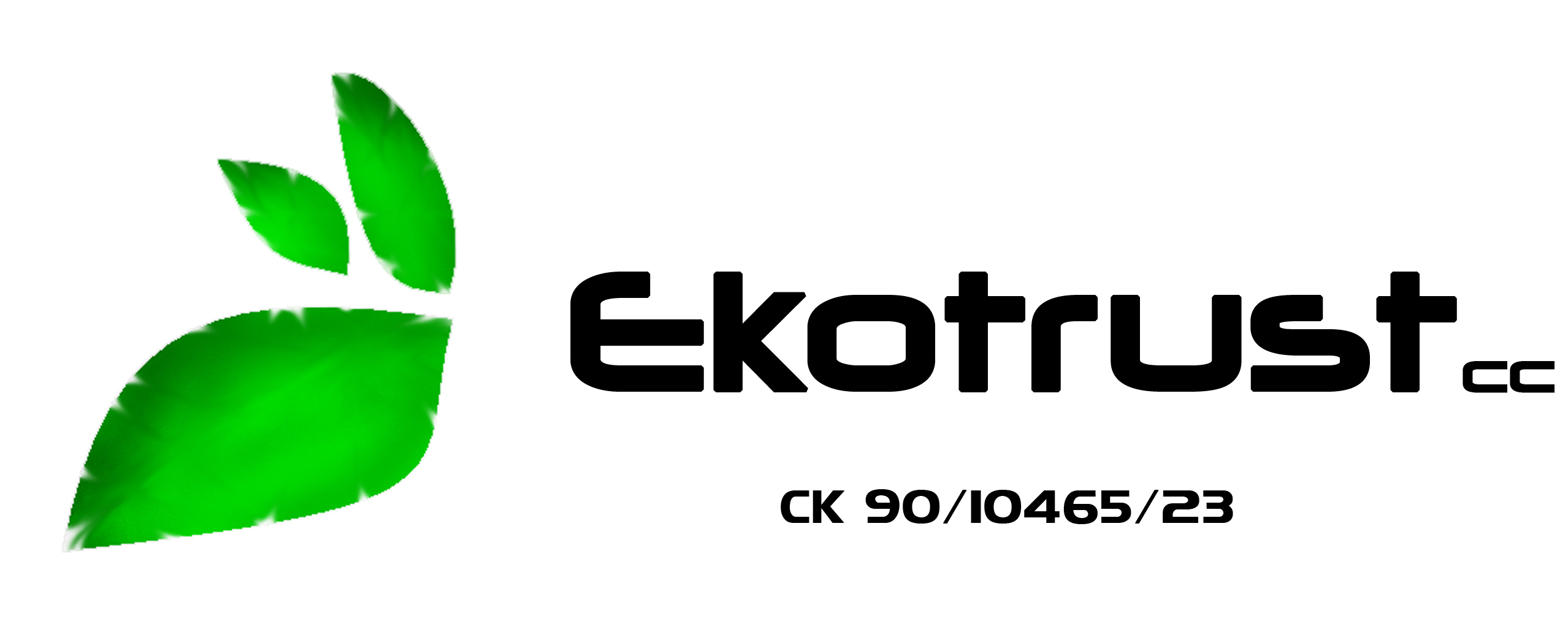 							Pretoria, 14 April 2014Dear home owner / architect,								According to the Environmental Authorisation for Boschhoek (LEDET 21/9/2010, section C 5.12), the ‘placement of the footprint of the residences must be done by a professional landscape designer and/or ecologist to ensure that no peripheral impacts along the sides of the sensitivity areas occur’.The procedure for ecological approval is as follows:Appointment of Ekotrust cc as ecologist at a fee of R450-00. The appointment can be done by email.Client must provide information on stand name and number.Ekotrust will contact the client’s architect to obtain a pdf-document/map containing the architect’s layout plan of the site and an aerial image with the layout plan superimposed. It would be preferable if the layout plan has been approved by the Boschhoek HOA as well.Ekotrust will study the information and make a decision.An invoice will be sent by Ekotrust to the client.Once the payment has been received the document/plan will be returned to Bolt Architects to continue with the approval process.Yours sincerely,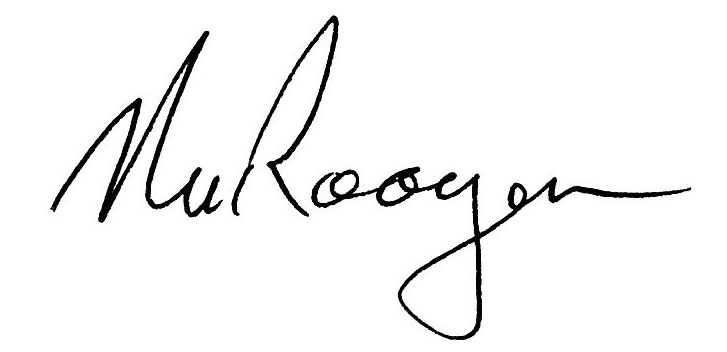 ---------------------------------Dr. Noel van RooyenMember: N van Rooyen: DSc, PrSciNat (Reg nr 401430/83),  SAIE&E, GSSA, 